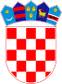       REPUBLIKA HRVATSKA Osnovna škola    IVANE BRLIĆ-MAŽURANIĆ			                   ViroviticaTina Ujevića 18, 33000 ViroviticaKLASA: 112-02/23-03/13URBROJ: 2189-44-23-2Virovitica, 23.11.2023. g.						Kandidatima/kandidatkinjama prijavljenima na natječajaod 30.10.2023. god. za stručnog suradnika/suradnicu psihologaPREDMET: Obavijest o izboru kanidata/kandidatkinja	       po natječaju	Obaviještavamo Vas da je po objavljenom natječaju od  30.10.2023. god. na mrežnim stranicama i oglasnoj ploči škole i mrežnim stranicama i oglasnoj ploči Hrvatskog zavoda za zapošljavanje, na  37. sjednici Školskog odbora održanoj 12. listo23. studenoga 2023.g. godine Školski odbor  dao prethodnu suglasnost ravnatelju za zasnivanje radnog odnosa za;STRUČNOG SURADNIKA/SURADNICU PSIHOLOGA, na određeno puno radno vrijeme u trajanju do 12 mjeseci saSanjom Lješčak, sveučilišnom magistrom psihologije  koja ispunjava sve propisane uvjete i koja je uz prijavu imala priložene sve potrebne dokumente.  RAVNATELJ									Ivica Tomljanović, prof.